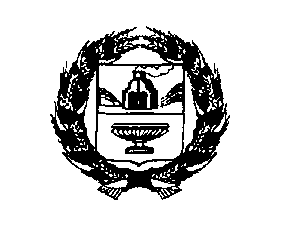 АДМИНИСТАЦИЯ РЕБРИХИНСКОГО РАЙОНА АЛТАЙСКОГО КРАЯПОСТАНОВЛЕНИЕ09.03.2023                                                                                                   №  151 с. РебрихаО внесении изменений и дополнений в постановление Администрации района от 19.12.2022 № 684 «Об утверждении Программы профилактики  рисков причинения вреда (ущерба) охраняемым законом ценностям в сфере муниципального контроля за исполнением единой теплоснабжающей организацией обязательств по строительству, реконструкции и (или) модернизации объектов теплоснабжения на территории муниципального образования Ребрихинский район Алтайского края на 2023 год»В соответствии с Федеральным законом от 06.10.2003 № 131-ФЗ «Об общих принципах организации местного самоуправления в Российской Федерации», в целях реализации Федерального закона от 31.07.2020 № 248-ФЗ «О государственном контроле (надзоре) и муниципальном контроле в Российской Федерации», постановлением Правительства Российской Федерации от 25.06.2021 № 990 «Об утверждении Правил разработки и утверждения контрольными (надзорными) органами программы профилактики рисков причинения вреда (ущерба) охраняемым законом ценностям»,  Уставом муниципального образования Ребрихинский район Алтайского края, рассмотрев представление прокурора Ребрихинского района от 10.02.2023 № 02-17-2023 об устранении нарушений законодательства о государственном контроле (надзоре) и муниципальном контроле в Российской ФедерацииПОСТАНОВЛЯЮ:1. Внести в Программу профилактики рисков причинения вреда (ущерба) охраняемым законом ценностям в сфере муниципального контроля за исполнением единой теплоснабжающей организацией обязательств по строительству, реконструкции и (или) модернизации объектов теплоснабжения на территории муниципального образования Ребрихинский район Алтайского края на 2023 год, утвержденную постановлением Администрации Ребрихинского района Алтайского края от 19.12.2022 № 684 следующие изменения и дополнения:1.1. в абзаце четвертом пункта 1.1. Программы слова «14.12.2022» заменить словами «14.12.2021».1.2. строку 1 таблицы пункта 3.1 Программы изложить в следующей редакции: «».2. Действие постановления распространяется на правоотношения, возникшие с 1 января 2023 года.3. Опубликовать постановление в Сборнике муниципальных правовых актов Ребрихинского района Алтайского края  и разместить на официальном сайте Администрации Ребрихинского района Алтайского края.4. Контроль за исполнением настоящего постановления возложить на заместителя главы Администрации района по оперативным вопросам.Глава района                                                                                            Л.В.ШлаузерЗаместитель главы Администрации района по оперативным вопросам                                                         В.Ю.ЗахаровУправляющий деламиАдминистрации района                                                                         В.Н.ЛебедеваПредседатель Комитета по строительству, архитектуре и ЖКХ Администрации района                                                                                                     Д.А.КовылинНачальник юридического отдела Администрации района                                                                       С.А.НакоряковСеливанова Ирина Юрьевна8(38582)22-3-52№п/пНаименование мероприятияСведения о мероприятииСрок реализации мероприятия,Ответственный за реализацию мероприятия исполнитель1.Информирование контролируемых и иных лиц по вопросам соблюдения обязательных требованийИнформирование контролируемых лиц по вопросам соблюдения обязательных требований посредством размещения следующих сведений  на официальном сайте Администрации Ребрихинского района Алтайского края» в разделе «Контрольно-надзорная деятельность» в информационно-телекоммуникационной сети "Интернет", в средствах массовой информации, через личные кабинеты контролируемых лиц в информационной системе (при их наличии), посредством видео-конференц-связи:1) тексты нормативных правовых актов, регулирующих осуществление государственного контроля (надзора), муниципального контроля;2) сведения об изменениях, внесенных в нормативные правовые акты, регулирующие осуществление государственного контроля (надзора), муниципального контроля, о сроках и порядке их вступления в силу;3) перечень нормативных правовых актов с указанием структурных единиц этих актов, содержащих обязательные требования, оценка соблюдения которых является предметом контроля, а также информацию о мерах ответственности, применяемых при нарушении обязательных требований, с текстами в действующей редакции;4) утвержденные проверочные листы в формате, допускающем их использование для самообследования;5) руководства по соблюдению обязательных требований, разработанные и утвержденные в соответствии с Федеральным законом "Об обязательных требованиях в Российской Федерации";6) перечень индикаторов риска нарушения обязательных требований, порядок отнесения объектов контроля к категориям риска;7) перечень объектов контроля, учитываемых в рамках формирования ежегодного плана контрольных (надзорных) мероприятий, с указанием категории риска;8) программу профилактики рисков причинения вреда и план проведения плановых контрольных (надзорных) мероприятий контрольным (надзорным) органом (при проведении таких мероприятий);9) исчерпывающий перечень сведений, которые могут запрашиваться контрольным (надзорным) органом у контролируемого лица;10) сведения о способах получения консультаций по вопросам соблюдения обязательных требований;11) сведения о применении контрольным (надзорным) органом мер стимулирования добросовестности контролируемых лиц;12) сведения о порядке досудебного обжалования решений контрольного (надзорного) органа, действий (бездействия) его должностных лиц;13) доклады, содержащие результаты обобщения правоприменительной практики контрольного (надзорного) органа;14) доклады о государственном контроле (надзоре), муниципальном контроле;15) информацию о способах и процедуре самообследования (при ее наличии), в том числе методические рекомендации по проведению самообследования и подготовке декларации соблюдения обязательных требований, и информацию о декларациях соблюдения обязательных требований, представленных контролируемыми лицами;16) иные сведения, предусмотренные нормативными правовыми актами Российской Федерации, нормативными правовыми актами субъектов Российской Федерации, муниципальными правовыми актами и (или) программами профилактики рисков причинения вреда. В течение годаДолжностные лица Администрации, осуществляющие муниципальный контроль